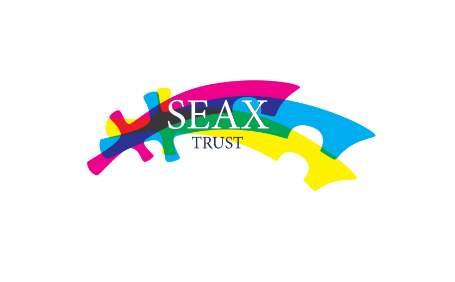 SEAX Multi-Academy TrustEmployee’s Name ………………………………………………………………….......................Employee’s Signature ………………………………….…   Date ………………………….....Sect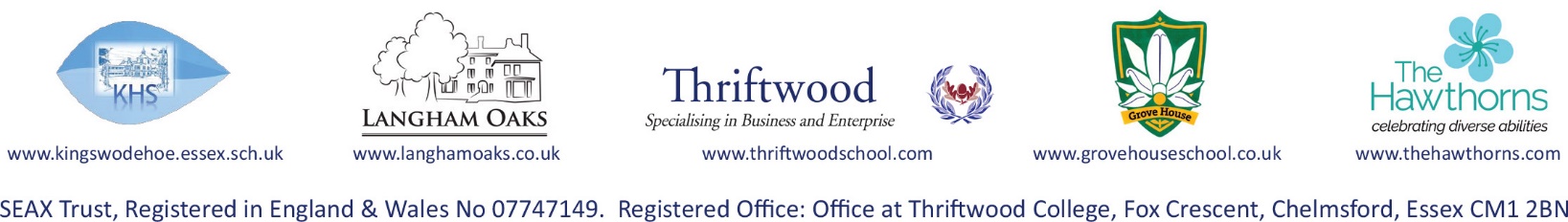 Job Description & Person Specification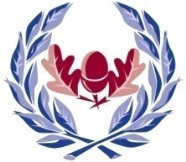 Job Description: CleanerDuties:Carry out cleaning in all and any areas of the school, as directedThe frequency of cleaning to be undertaken as directed by procedural codesAssist with the locking and unlocking of school buildings and roomsCarry out, as necessary, the replacement to roller towels, renewing supply of toilet rolls and replacement of bin linersAssist, as necessary, with the cleaning up after break-in or vandalism at the schoolIn emergency situations, to assist with the clearing of snow and ice from paths and entriesUndertake training in the correct use of cleaning equipment, such as floor machines, ‘Vacs’, ‘wets pick-ups’, health and safety and the use of cleaning chemicalsNotify the Site Manager or other Senior member of staff of any damage to buildings and equipment, or of anything you see that may be dangerous to pupils and/or staffAll employees are expected to show a responsible attitude to health and safety issues and have due regard for their personal safety and that of othersSuch other duties relating to the cleanliness of the school premises as may be necessary from time to time within the reasonable requirements of the Site Manager and Headteacher General DutiesEstablish constructive relationships and be supportive of, and sensitive to, the needs of colleagues, pupils and the wider school communityEncourage interaction and teamwork within the school and Trust; attend relevant school meetings, as required, share ideas and new initiatives Respect confidentiality and maintain professionalism at all timesActively engage in relevant training opportunities, taking responsibility for own professional developmentParticipate in the performance and development review process, taking personal responsibility for identification of learning, development and training opportunities in discussion with line managerContribute to the overall ethos, work and aims of the school and TrustComply with all School and Trust policies and procedures, including the Code of Conduct and those relating to child protection, equal opportunities, health & safety, confidentiality and data protection, reporting concerns to an appropriate person.The duties above are neither exclusive nor exhaustive and the post-holder may be required by the Headteacher to carry out appropriate duties within the context of the job, skills and grade.The SEAX Trust and all of its academies are committed to safeguarding and promoting the welfare of children and young people and expects all staff and volunteers to share this commitment.  The successful candidate will be required to complete a Disclosure & Barring Service (DBS) application, medical checks and references. This job description will be reviewed annually and may be subject to change or modification at any time after consultation with the post-holder.  It is not a comprehensive statement of procedures and tasks but sets out the main expectations of the Trust in relation to the post-holder’s professional responsibilities and duties. Person Specification: CleanerJob Title:CleanerGrade:Scale 1, Point 2 - fixedBased at:Thriftwood SchoolReports to:Site Manager, HeadteacherResponsible for:n/aLiaison with:Site Manager, school staff Job Purpose:Under the direction of the Site Manager:To undertake cleaning within the school according to procedural codes, using a variety of methods, including machinery, and adhering to safety regulationsPrincipal Accountabilities:To undertake general cleaning duties, as required, ensuring prioritisation of key tasksTo assist the Site Manager in providing a professional, efficient and effective cleaning support service to the schoolQualifications & ExperienceQualifications & ExperienceQualifications & ExperienceQualifications & ExperienceDetail Detail ExampleDesirableSpecific qualifications & experienceNo specific experience requiredKnowledge of relevant ProceduresBasic knowledge of First Aid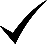 Literacy	Basic reading skills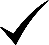 NumeracyAbility to countTechnologyAbility to use general cleaning productsCommunicationCommunicationCommunicationCommunicationWrittenAbility to complete basic formsVerbalAbility to exchange routine verbal information clearly LanguagesSeek support to overcome communication barriers with children and adultsNegotiatingAbility to follow instructionsWorking with Children & OthersWorking with Children & OthersWorking with Children & OthersWorking with Children & OthersSENDUnderstand and support the differences in children and adults and respond appropriately in relation to the role Child DevelopmentBasic understanding of the general aspects of child developmentHealth & WellbeingUnderstand and support the importance of physical and emotional wellbeing  Curriculum Basic understanding of the learning experience provided by the school in relation to the roleBehaviour ManagementUnderstanding of the school’s behaviour management policy   RelationshipsAbility to establish rapport and respectful and trusting relationships with othersTeam workAbility to work effectively with a range of other adultsAbility to prioritise workload and work on own initiativeWorking with partnersUnderstand the role of others working in and with the schoolInformationKnow when, how and with whom to share information Understanding and implementation of confidentialityResponsibilitiesResponsibilitiesResponsibilitiesResponsibilitiesOrganisational skillsGood organisational skillsAbility to remain calm under pressureLine Managementn/aTime ManagementAbility to manage own time effectivelyDemonstrate a flexible approachCreativityAbility to follow instructionsGeneralGeneralGeneralGeneralEqualitiesAwareness of and commitment to equalityHealth & SafetyBasic understanding of Health & SafetyChild Protection & Safeguarding Understand and implement child protection and safeguarding proceduresConfidentiality/Data ProtectionUnderstand procedures and legislation relating to confidentialityUnderstanding and implementation of the Trust’s Data Protection PoliciesCPDBe prepared to develop and learn in the role